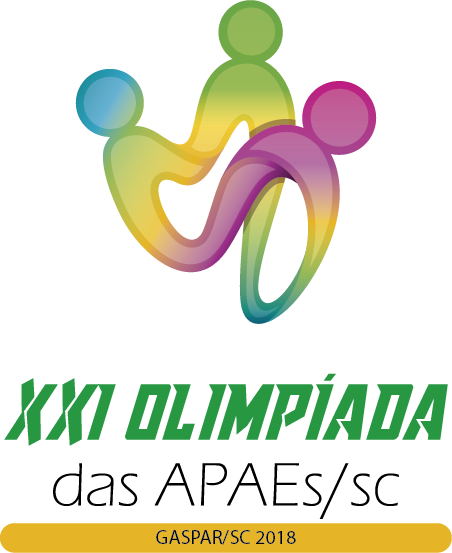 BOLETIM DA PROGRAMAÇÃO APÓS CONGRESSO TÉCNICO 18.07.18C A L E N D Á R I O DO E V E N T OABERTURALocal: GINÁSIO DE ESPORTES PREFEITO JOÃO DOS SANTOSRua: Itajaí, 2.300 Bairro:Poço Grande - GasparHorário: 18 horas - Concentração: 17:30 horasNúmero de atletas por Região para o desfile de abertura:5 atletas uniformizados. Os demais deverão se posicionar na arquibancada conforme determinado pela Comissão de Abertura.C.C.O. – FESPORTELocal: APAE de GASPARRua: Mafra, 99 - Bairro: Santa Terezinha – GasparTelefone: 47-33327039 Horário de funcionamento: 8h às 19h.Local de competição: CANCHAS DE BOCHA DO CLUBE BLUMENAUENSE DE CAÇA E TIRORua: Itajaí, 2560 - Bairro: Vorstadt-BlumenauMODALIDADES/DATAS05/08DOM06/08SEGUNDA07/08TERÇA08/08QUARTA09/08QUINTACERIMONIAL DE ABERTURA18:00 HORASATLETISMO- CONGRESSO TÉCNICO - 19hs- COMPETIÇÃOVESPERTINO- COMPETIÇÃO VESPERTINOBASQUETEBOL- COMPETIÇÃOMATUTINO VESPERTINOBOCHA PARALÍMPICA- CLASSIFICAÇÃO 8hs ás 17hs- CONGRESSO TÉCNICO - 9hs- COMPETIÇÃO VESPERTINO- COMPETIÇÃO MATUTINOVESPERTINO- COMPETIÇÃO MATUTINOBOCHA RAFA VOLLO- COMPETIÇÃO MATUTINO VESPERTINO- COMPETIÇÃO MATUTINO VESPERTINO- COMPETIÇÃO MATUTINOVESPERTINO- COMPETIÇÃOMATUTINOFUTSAL- COMPETIÇÃO MATUTINO VESPERTINO- COMPETIÇÃO MATUTINO VESPERTINO- COMPETIÇÃO MATUTINOVESPERTINO- COMPETIÇÃO MATUTINOHANDEBOL- COMPETIÇÃO MATUTINO VESPERTINONATAÇÃO- CONG. TÉCNICO9h30m COMPETIÇÃOVESPERTINOTÊNIS DE MESA- CONGRESSO TÉCNICO -9hs COMPETIÇÃOMATUTINO VESPERTINO- COMPETIÇÃO MATUTINOVESPERTINOATLETISMOLocal de competição: PISTA DO COMPLEXO DO SESI - BLUMENAURua: Itajaí, 3434 - Bairro: Vorstadt - Blumenau/SCCongresso Técnico: 6 de agosto – 19 horas Local: Sala de aula da APAE de Gaspar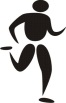 PROGRAMAÇÃO DIAS 7 e 8 de agostoPROGRAMAÇÃO DIAS 7 e 8 de agostoPROGRAMAÇÃO DIAS 7 e 8 de agostoMASCULINOFEMININOALTO VALE DO ITAJAÍ1ALTO VALE DO ITAJAÍCARBONÍFERA2CARBONÍFERACONTESTADO3CONTESTADOENCOSTA DA SERRA4ENCOSTA DA SERRAEXTREMO OESTE5EXTREMO OESTELITORAL NORTE6LITORAL NORTELITORAL SUL7LITORAL SULMEIO OESTE8MEIO OESTEMÉDIO VALE DO ITAJAÍ9MÉDIO VALE DO ITAJAÍNORDESTE10NORDESTEOESTE11OESTEPLANALTO12PLANALTOPLANALTO NORTE13PLANALTO NORTESERRANA14SERRANASUL15SULVALE DO CHAPECÓ16VALE DO CHAPECÓVALE DO URUGUAI17VALE DO URUGUAIBOCHA PARALÍMPICALocal de competição: GINÁSIO DE ESPORTES DA APAE DE GASPARRua: Mafra, 99 - Bairro: Santa Terezinha – GasparCongresso Técnico: 7 de agosto – 09 horas Local: Ginásio de Esportes da APAE de Gaspar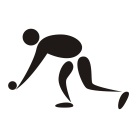 PROGRAMAÇÃO DIAS 7 a 8 de agostoPROGRAMAÇÃO DIAS 7 a 8 de agostoPROGRAMAÇÃO DIAS 7 a 8 de agostoMISTO1ALTO VALE DO ITAJAÍ2LITORAL NORTE3MÉDIO VALE DO ITAJAÍ4NORDESTE5PLANALTO6PLANALTO NORTE7SERRANA8VALE DO CHAPECÓ9VALE DO URUGUAINATAÇÃOLocal de competição: PISCINA DO COMPLEXO DO SESI - BLUMENAURua: Itajaí, 3434 - Bairro: Vorstadt- Blumenau/SCCongresso Técnico: 6 de agosto – 09:30 horas Local: Sala de aula da APAE de Gaspar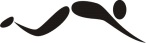 PROGRAMAÇÃO DIA 6 de agostoMASCULINOFEMININOALTO VALE DO ITAJAÍ1ALTO VALE DO ITAJAÍLITORAL NORTE2LITORAL NORTEMÉDIO VALE DO ITAJAÍ3MÉDIO VALE DO ITAJAÍLITORAL NORTE4NORDESTEMÉDIO VALE DO ITAJAÍ5VALE DO URUGUAINORDESTE6PLANALTO7PLANALTO NORTE8VALE DO CHAPECÓ9VALE DO URUGUAI10TÊNIS DE MESALocal de competição: GINÁSIO DA SOCIEDADE GASPARENSE ESPORTE CLUBERua: Arnaldo Koch, 350 - Bairro: Coloninha – GasparCongresso Técnico: 7de agosto – 09 horas Local: Ginásio de Esportes da Sociedade Gasparense Esporte Clube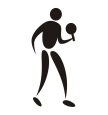 PROGRAMAÇÃO DIAS 7 e 8 de agostoPROGRAMAÇÃO DIAS 7 e 8 de agostoPROGRAMAÇÃO DIAS 7 e 8 de agostoMASCULINOFEMININOALTO VALE DO ITAJAÍ1ALTO VALE DO ITAJAÍCARBONÍFERA2CARBONÍFERACONTESTADO3CONTESTADOENCOSTA DA SERRA4LITORAL NORTELITORAL NORTE5MEIO OESTELITORAL SUL6MÉDIO VALE DO ITAJAÍMEIO OESTE7NORDESTEMÉDIO VALE DO ITAJAÍ8OESTENORDESTE9PLANALTOOESTE10PLANALTO NORTEPLANALTO11SERRANAPLANALTO NORTE12SULSERRANA13VALE DO CHAPECÓSUL14VALE DO URUGUAIVALE DO CHAPECÓ15VALE DO URUGUAI16FORMAÇÃO DAS CHAVESBASQUETEBOLBASQUETEBOL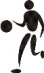 CHAVE [U]CHAVE [U]CHAVE [U]1LITORAL NORTELITORAL NORTE2ENCOSTA DA SERRAENCOSTA DA SERRA3MÉDIO VALE DO ITAJAÍMÉDIO VALE DO ITAJAÍ4ALTO VALE DO ITAJAÍALTO VALE DO ITAJAÍPROGRAMAÇÃO PARA O DIA 06/08/2018 – SEGUNDA FEIRABASQUETEBOLLocal de competição: GINÁSIO DE ESPORTES EEB IVO DE AQUINORua: José Honorato Muller, 259 - Bairro: Coloninha-Gaspar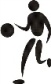 JogoNHoraMunicípio [A]XMunicípio [B]CH1M08:00LITORAL NORTEXALTO VALE DO ITAJAÍU2M09:00ENCOSTA DA SERRAXMÉDIO VALE DO ITAJAÍU3M13:30ALTO VALE DO ITAJAÍXMÉDIO VALE DO ITAJAÍU4M14:30LITORAL NORTEXENCOSTA DA SERRAU5M17:00ENCOSTA DA SERRAXALTO VALE DO ITAJAÍU6M18:00MÉDIO VALE DO ITAJAÍXLITORAL NORTEUFORMAÇÃO DAS CHAVESBOCHA RAFA VOLLO – MASCULINOBOCHA RAFA VOLLO – MASCULINOBOCHA RAFA VOLLO – MASCULINOBOCHA RAFA VOLLO – MASCULINOCHAVE [A]CHAVE [B]CHAVE [C]CHAVE [D]CHAVE [D]01.CARBONÍFERA04.LITORAL NORTE07.ENCOSTA DA SERRA10.MÉDIO VALE DO ITAJAÍ10.MÉDIO VALE DO ITAJAÍ02.ALTO VALE DO ITAJAÍ05. OESTE08.NORDESTE11.PLANALTO11.PLANALTO03.VALE DO URUGUAI06.PLANALTO NORTE09.CONTESTADO12.VALE DO CHAPECÓ12.VALE DO CHAPECÓ13.MEIO OESTE13.MEIO OESTEBOCHA RAFA VOLLO – FEMININOBOCHA RAFA VOLLO – FEMININOBOCHA RAFA VOLLO – FEMININOBOCHA RAFA VOLLO – FEMININOCHAVE [A]CHAVE [B]CHAVE [C]CHAVE [D]CHAVE [D]01.CARBONÍFERA04.LITORAL NORTE07.ENCOSTA DA SERRA10.MÉDIO VALE DO ITAJAÍ10.MÉDIO VALE DO ITAJAÍ02.ALTO VALE DO ITAJAÍ05. OESTE08.NORDESTE11.PLANALTO11.PLANALTO03.VALE DO URUGUAI06.PLANALTO NORTE09.CONTESTADO12.VALE DO CHAPECÓ12.VALE DO CHAPECÓ2ª FASE – BOCHA RAFA VOLLO1º “A”32\342º “D”36|381º “B”28\302º “C”1º “C”49\50 3º/4º1º/2º                   51\5229\312º “B”37|391º “D”33\352º “A”PROGRAMAÇÃO PARA O DIA 06/08/2018 – SEGUNDA FEIRABOCHA RAFA VOLLOLocal de competição: CANCHAS DE BOCHA DO BELA VISTA COUNTRY CLUBERua: Anfilóquio Nunes Pires, 5300 - Bairro: Bela Vista -GasparJogoNHoraMunicípio [A]XMunicípio [B]CH1M08:00MÉDIO VALE DO ITAJAÍXMEIO OESTE***D2M09:00NORDESTEXCONTESTADOC3M09:00PLANALTOXVALE DO CHAPECÓ***D4F10:00NORDESTEXCONTESTADOC5F10:00PLANALTOXVALE DO CHAPECÓD6M16:00MEIO OESTE***XVALE DO CHAPECÓ***DBOCHA RAFA VOLLOLocal de competição: CANCHAS DE BOCHA DO CLUBE BLUMENAUENSE DE CAÇA E TIRORua: Itajaí, 2560 - Bairro: Vorstadt-BlumenauJogoNHoraMunicípio [A]XMunicípio [B]CH7M09:00ALTO VALE DO ITAJAÍXVALE DO URUGUAIA8F09:00ALTO VALE DO ITAJAÍXVALE DO URUGUAIA9M10:00OESTEXPLANALTO NORTEB10F10:00OESTEXPLANALTO NORTEBPROGRAMAÇÃO PARA O DIA 07/08/2018 – TERÇA FEIRABOCHA RAFA VOLLOLocal de competição: CANCHAS DE BOCHA DO BELA VISTA COUNTRY CLUBERua: Anfilóquio Nunes Pires, 5300 - Bairro: Bela Vista -GasparJogoNHoraMunicípio [A]XMunicípio [B]CH11M09:00ENCOSTA DA SERRA**XNORDESTEC12M09:00LITORAL NORTE**XOESTEB13F10:00ENCOSTA DA SERRA**XNORDESTEC14F10:00LITORAL NORTE**XOESTEB15M15:00MÉDIO VALE DO ITAJAÍ**XPLANALTO**D16M15:00PLANALTO NORTEXLITORAL NORTE**B17F16:00MÉDIO VALE DO ITAJAÍ**XPLANALTOD18M16:00ENCOSTA DA SERRA**XCONTESTADOC19F17:00PLANALTO NORTEXLITORAL NORTE**B20F17:00ENCOSTA DA SERRA**CONTESTADOCBOCHA RAFA VOLLOLocal de competição: CANCHAS DE BOCHA DO CLUBE BLUMENAUENSE DE CAÇA E TIRORua: Itajaí, 2560 - Bairro: Vorstadt-BlumenauJogoNHoraMunicípio [A]XMunicípio [B]CH21M08:00CARBONÍFERA**XALTO VALE DO ITAJAÍA22M09:00PLANALTO**XMEIO OESTED23F09:00CARBONÍFERA**XALTO VALE DO ITAJAÍA24M10:00VALE DO CHAPECÓXMÉDIO VALE DO ITAJAÍ**D25F10:00MÉDIO VALE DO ITAJAÍ**XVALE DO CHAPECÓD26M15:00VALE DO URUGUAIXCARBONÍFERA**A27F15:00VALE DO URUGUAIXCARBONÍFERA**APROGRAMAÇÃO PARA O DIA 08/08/2018 – QUARTA FEIRABOCHA RAFA VOLLOLocal de competição: CANCHAS DE BOCHA DO CLUBE BLUMENAUENSE DE CAÇA E TIRORua: Itajaí, 2560 - Bairro: Vorstadt-BlumenauJogoNHoraMunicípio [A]XMunicípio [B]CH32M09:001º “A”X2º “D”ELIM33M09:001º “D”X2º “A”ELIM34F10:001º “A”X2º “D”ELIM35F10:001º “D”X2º “A”ELIMBOCHA RAFA VOLLOLocal de competição: CANCHAS DE BOCHA DO BELA VISTA COUNTRY CLUBERua: Anfilóquio Nunes Pires, 5300 - Bairro: Bela Vista -GasparJogoNHoraMunicípio [A]XMunicípio [B]CH28M09:001º “B”X2º “C”ELIM29M09:001º “C”X2º “B”ELIM30F10:001º “B”X2º “C”ELIM31F10:001º “C”X2º “B”ELIM36M15:00VENC.JG 32 XVENC.JG 28ELIM37M15:00VENC.JG 29  XVENC.JG 33ELIM38F16:00VENC JG 34XVENC JG 30ELIM39F16:00VENC JG 31XVENC JG 35ELIM2ª FASE – BOCHA RAFA VOLLOº “A”32\342º “D”36|381º “B”28\302º “C”1º “C”49\50 3º/4º1º/2º                   51\5229\312º “B”37|391º “D”33\352º “A”PROGRAMAÇÃO PARA O DIA 09/08/2018 – QUINTA FEIRABOCHA RAFA VOLLOLocal de competição: CANCHAS DE BOCHA DO BELA VISTA COUNTRY CLUBERua: Anfilóquio Nunes Pires, 5300 - Bairro: Bela Vista -GasparJogoNHoraMunicípio [A]XMunicípio [B]CH40F08:30PERD. JG 38XPERD. JG 393ª/4ª41F08:30VENC. JG 38XVENC. JG 391ª/2ª42M09:30PERD. JG 36 XPERD. JG 373ª/4ª43M09:30VENC. JG 36XVENC. JG 371ª/2ªFORMAÇÃO DAS CHAVESFUTSAL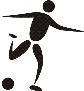 CHAVE [A]CHAVE [B]01. SERRANA05. SUL02. NORDESTE06. CARBONÍFERA03. ALTO VALE DO ITAJAÍ07. OESTE04. PLANALTO08. VALE DO CHAPECÓPROGRAMAÇÃO PARA O DIA 06/08/2018 – SEGUNDA FEIRAFUTSALLocal de competição: GINÁSIO DE ESPORTES DA ASSOC. DESP. CLASSISTA BUNGERodovia Jorge Lacerda, km 20 - Bairro: Poço Grande - GasparJogoNHoraMunicípio [A]XMunicípio [B]CH1M08:00SERRANAXPLANALTOA2M09:00NORDESTEXALTO VALE DO ITAJAÍA3M10:00CARBONÍFERAXOESTEB4M11:00SULXVALE DO CHAPECÓB5M15:00NORDESTEXPLANALTOA6M16:00ALTO VALE DO ITAJAÍXSERRANAA7M17:00CARBONÍFERAXVALE DO CHAPECÓB8M18:00OESTEXSULBPROGRAMAÇÃO PARA O DIA 07/08/2018 – TERÇA FEIRAFUTSALLocal de competição: GINÁSIO DE ESPORTES DA ASSOC. DESP. CLASSISTA BUNGERodovia Jorge Lacerda, km 20 - Bairro: Poço Grande - GasparJogoNHoraMunicípio [A]XMunicípio [B]CH9M08:00VALE DO CHAPECÓXOESTEB10M09:00SULXCARBONÍFERAB11M10:00PLANALTOXALTO VALE DO ITAJAÍA12M11:00SERRANAXNORDESTEAPROGRAMAÇÃO PARA O DIA 08/08/2018 – QUARTA FEIRAFUTSALLocal de competição: GINÁSIO DE ESPORTES DA ASSOC. DESP. CLASSISTA BUNGERodovia Jorge Lacerda, km 20 - Bairro: Poço Grande - GasparJogoNHoraMunicípio [A]XMunicípio [B]CH13M08:301º A2º BSF14M09:301º B2º ASFPROGRAMAÇÃO PARA O DIA 09/08/2018 – QUINTA FEIRAFUTSALLocal de competição: GINÁSIO DE ESPORTES DA ASSOC. DESP. CLASSISTA BUNGERodovia Jorge Lacerda, km 20 - Bairro: Poço Grande - GasparJogoNHoraMunicípio [A]XMunicípio [B]CH16M08:30PERD. JG13XPERD. JG 143ª/4ª17M09:30VENC. JG 13XVENC. JG 141ª/2ªFORMAÇÃO DAS CHAVESHANDEBOL MASCULINOHANDEBOL MASCULINO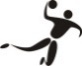 HANDEBOL FEMININOHANDEBOL FEMININO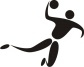 CHAVE [U]CHAVE [U]CHAVE [U]CHAVE [U]CHAVE [U]CHAVE [U]1CARBONÍFERACARBONÍFERA1CARBONÍFERACARBONÍFERA2LITORAL NORTELITORAL NORTE2LITORAL NORTELITORAL NORTE3MÉDIO VALE DO ITAJAÍMÉDIO VALE DO ITAJAÍ3SULSULPROGRAMAÇÃO PARA O DIA 06/08/2018 – SEGUNDA FEIRAHANDEBOLLocal de competição: GINÁSIO DE ESPORTES DA EEB FREI GODOFREDORua: Manuel Bittencourt, 330 - Bairro: Sete de Setembro - GasparJogoNHoraMunicípio [A]XMunicípio [B]CH1F08:00LITORAL NORTEXSULU2M09:00LITORAL NORTEXMÉDIO VALE DO ITAJAÍU3F13:30CARBONÍFERAXPERD. JG 1U4M14:30CARBONÍFERAXPERD. JG 2U5F17:00CARBONÍFERAXVENC JG 1U6M18:00CARBONÍFERAXVENC JG 2U